  Primary School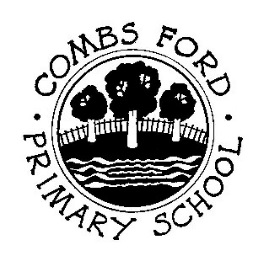 Glemsford Road, Stowmarket, . IP14 2PNTelephone: (01449) 613112          Fax: (01449) 672207        email: admin@combsford.suffolk.sch.ukHeadteacher:	    	Mr Russell Clark BAEd (Hons), Dip Ed, NPQHDeputy Headteacher:  	Mrs Sue TannerKey Stage 2 Teacher: 1.0 FTESalary Range MPR 1-6 Maternity coverRequired for September 2021We currently have a teaching vacancy for a full-time class teacher to join our Key Stage 2 teaching team; we expect this post to be teaching in our Upper Key Stage 2 phase (Years 5 and 6). This would suit either a newly qualified or recently qualified teacher who wants to develop their career and grow as a professional through working as part of an experienced and supportive team of teachers and support staff.This appointment is for a maternity cover, expected to be until the end of the 2021-22 academic year.Combs Ford is a 2 form entry primary school (current role 385), situated in the market town of Stowmarket. We are a well-equipped school with extensive grounds; in April 2016 Ofsted graded the school as Good. We have a friendly and supportive staff and visits to see the school and to discuss the position are encouraged.In April 2020 we became part of the Children’s Endeavour Trust Academy group of schools, working closely with 6 other local primary schools. The governors take safeguarding seriously and will ensure all appropriate checks are completed before a position is offered. References will be sought prior to interview. CVs are not accepted.For further details and / or an application form please see the attached documents or contact Michelle Mead, Business Manager, on finance@combsford.suffolk.sch.uk. Informal conversations about the post will be welcomed; please contact the school office to make an appointment with either the Head or Deputy Head teacher.Please note: Due to school closures and the COVID-19 situation:interviews may be held remotely via the internetin place of a classroom observation, candidates may be asked to discuss a lesson in detailClosing Date: 	Monday 12th April 2021, by 9.00amShortlisting:	Tuesday 13th April 2021	Interviews:  	Monday 19th April 2021 